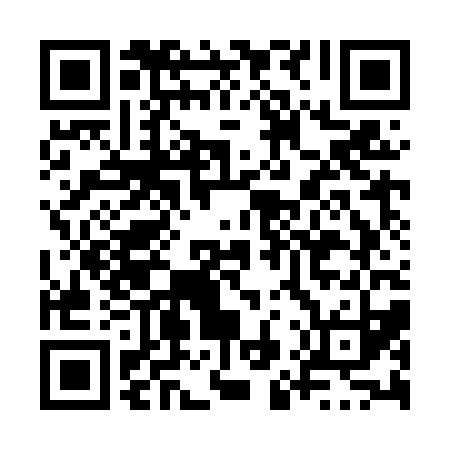 Prayer times for Johnsons Crossing, Yukon, CanadaWed 1 May 2024 - Fri 31 May 2024High Latitude Method: Angle Based RulePrayer Calculation Method: Islamic Society of North AmericaAsar Calculation Method: HanafiPrayer times provided by https://www.salahtimes.comDateDayFajrSunriseDhuhrAsrMaghribIsha1Wed3:495:461:507:099:5611:532Thu3:475:431:507:119:5811:543Fri3:465:411:507:1210:0111:564Sat3:445:381:507:1410:0311:575Sun3:435:351:507:1510:0611:586Mon3:425:331:507:1710:0811:597Tue3:405:301:507:1810:1112:018Wed3:395:271:507:1910:1312:029Thu3:385:251:507:2110:1612:0310Fri3:365:221:507:2210:1812:0411Sat3:355:201:507:2310:2112:0612Sun3:345:171:507:2510:2312:0713Mon3:325:151:507:2610:2612:0814Tue3:315:121:507:2710:2812:0915Wed3:305:101:507:2910:3112:1016Thu3:295:071:507:3010:3312:1217Fri3:285:051:507:3110:3512:1318Sat3:275:031:507:3210:3812:1419Sun3:255:011:507:3310:4012:1520Mon3:244:581:507:3510:4212:1621Tue3:234:561:507:3610:4512:1822Wed3:224:541:507:3710:4712:1923Thu3:214:521:507:3810:4912:2024Fri3:204:501:507:3910:5112:2125Sat3:194:481:507:4010:5312:2226Sun3:194:461:507:4110:5512:2327Mon3:184:441:517:4210:5812:2428Tue3:174:431:517:4311:0012:2529Wed3:164:411:517:4411:0112:2630Thu3:154:391:517:4511:0312:2731Fri3:154:381:517:4611:0512:28